様式１ （受講申込書）	（注１）市町村立学校、県立学校、富山大学教育学部附属学校園、公立幼稚園、公立幼稚園型認定こども園は、研修受講システムにより申し込む。（注２）中堅教諭等資質向上研修の受講申込みについては、「中堅教諭等資質向上研修の手引」を参照する。（注３）研修会名記入欄の（  ）内には、各研修会実施要項に基づき、コース名・期日等を記入する。（注４）備考欄には、各研修会実施要項に基づき、必要事項があれば記入する。年	月	日受	講	申	込	書研修主管名	                                                        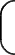 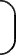 年	月	日受	講	申	込	書研修主管名	                                                        年	月	日受	講	申	込	書研修主管名	                                                        年	月	日受	講	申	込	書研修主管名	                                                        年	月	日受	講	申	込	書研修主管名	                                                        年	月	日受	講	申	込	書研修主管名	                                                        研 修 番 号研 修 会 名研 修 番 号研 修 会 名コース名・期日等（	）コース名・期日等（	）（園・学校名）	（園長名）TEL （	）	―	FAX（	）	―（園・学校名）	（園長名）TEL （	）	―	FAX（	）	―（園・学校名）	（園長名）TEL （	）	―	FAX（	）	―（園・学校名）	（園長名）TEL （	）	―	FAX（	）	―（園・学校名）	（園長名）TEL （	）	―	FAX（	）	―（園・学校名）	（園長名）TEL （	）	―	FAX（	）	―職	名職	名ふ	り	が	な受	講	者	氏	名ふ	り	が	な受	講	者	氏	名ふ	り	が	な受	講	者	氏	名備	考